Milí primáni,přesouvám vám výuku na Teams, kam jsem vás všechny přidala do týmu Čeština, pokud jste tak neučinili sami. Kdyby měl kdokoli z vás s aplikací problémy, veškeré výukové materiály budou také zde na webu a můžete mi je poslat stejně, jako jste to činili doposud. Budu však ráda, když budete pracovat a odevzdávat v Teams. !!!!! Velice chválím, jak skvěle zvládáte na dálku nelehké učivo o přívlastku! Fakt super, je vidět, že jste učivo většinou pochopili. Jistě to tak bude i s učivem o předmětu. !!!!! Úkoly na týden od 4. 5. do 7. 5. (shodné se zadáním v Teams - v Teams toto zadání najdete ve složce Soubory)Cvičení k odevzdání (použijte zápis o předmětu z minulého zadání, který máte mít v sešitě, podle něj se pokoušejte vyhledat a vypsat předměty). Termín odevzdání: 11. 5. 2020. Cvičení najdete ve složce Zadání, kde můžete svou kopii upravovat.Vypište z vět předměty, určete jejich pád. Nezapomeňte, že ve větě může být i více předmětů (a také nemusí být žádný).Napsal jsem mamince zprávu. Petrovi můžeš důvěřovat. Nevidím tě. Čekala jsem na tebe velmi dlouho. Vy jste mi nerozuměli? Policie zadržela zloděje. Tvého otce jsem dlouho neviděla. Obejdu se bez tvých zbytečných rad. Půjdu tam raději s bratrem.Zápis k dalšímu rozvíjejícímu větnému členu - příslovečnému určení - patří do školního sešitu za zápis o předmětu, dostaňte ho tam… :-). Mně neodevzdávat!Příslovečné určení (PU) - blíže určuje okolnosti dějů - většinou rozvíjí sloveso (Zpíval falešně.), ale také přídavné jméno (velmi dobrý) či příslovce (moc pěkně), bývá vyjádřeno podstatným jménem nebo příslovcemDruhy příslovečných určenímísta PUM (kde, kam, odkud, kudy?) Jsem ve škole.času PUČ (kdy, odkdy, dokdy, jak dlouho, za jak dlouho, na jak dlouho?) Přijdu zítra.způsobu PUZ (jak, jakým způsobem?) Usnul tvrdě.Ve vyšším ročníku se budeme učit další čtyři příslovečná určení:příčinyúčelu podmínky přípustky Online cvičení na příslovečná určení z pracovního sešitu - začít zkoušet na skolasnadhledem.cz, kód: 446055, záložka Druhy příslovečných určení, kdo bude chtít, může zkusit i souhrn na větné členy, záložka Druhy větných členů - Kvíz. Tato cvičení nelze odevzdávat, proto prosím alespoň napište do Teams, jak vám to jde… :-) Mějte se moc hezky a myslete a vzpomínejte na školu v dobrém… Já na vás myslím jen v nejlepším!A jeden takový přesný, když chybíme ve škole už skoro dva měsíce… :-) 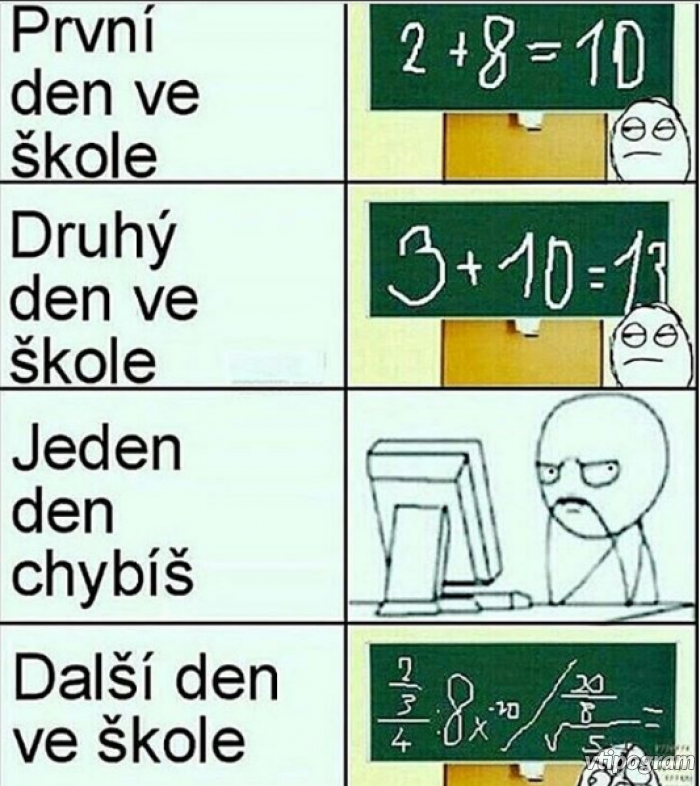 